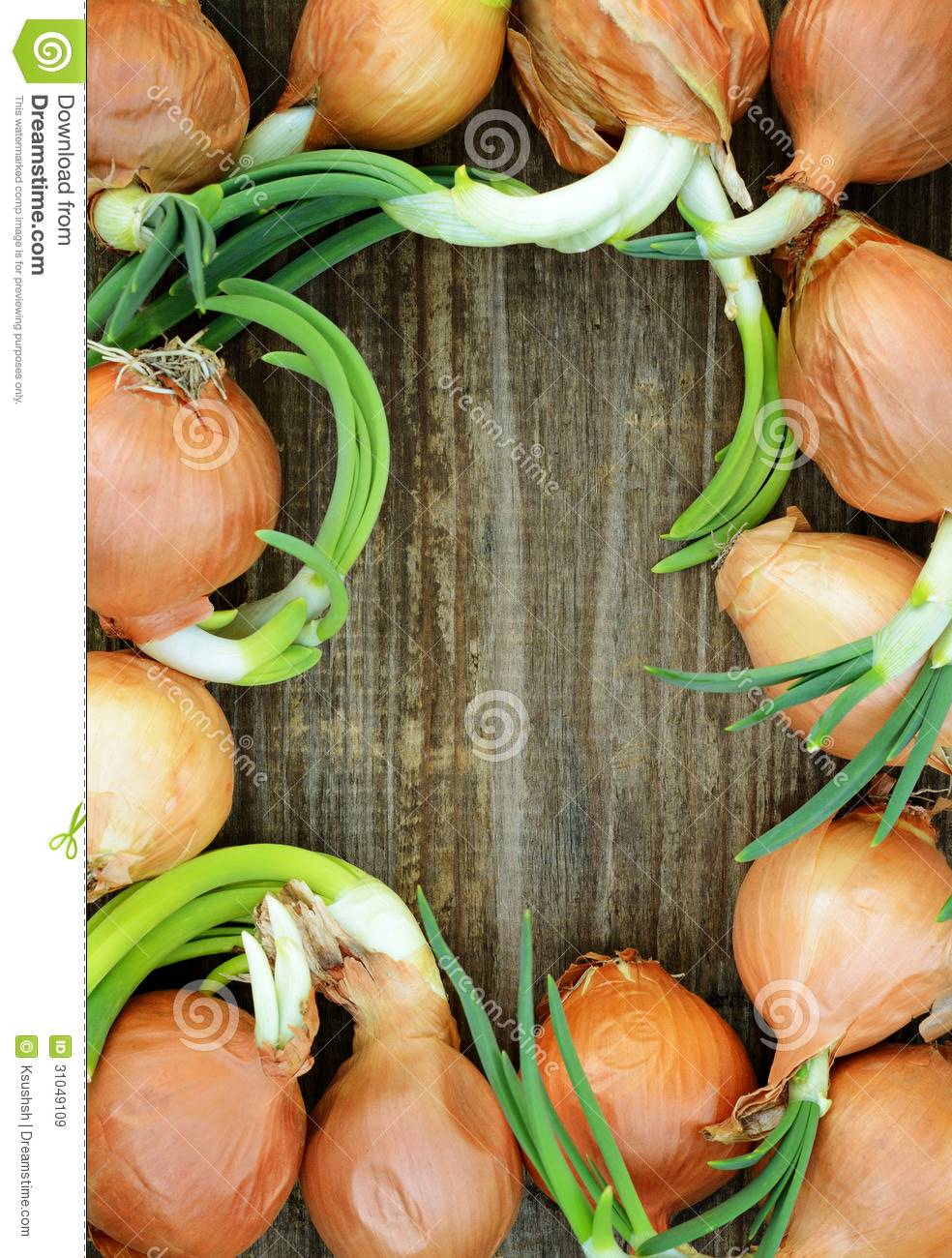 Муниципальное автономное дошкольное  образовательное учреждение № 1«Детский сад Будущего» общеразвивающего вида с приоритетным осуществлением деятельности по социально-личностному направлению развития воспитанников623530, Свердловская область, город Богданович, улица Декабристов, дом 24а телефон 8(34376) 50594, e-mail: sad.1.budushego@yandex.ruутверждён приказом от «   » ____ 2020 г. № ___Утверждён:Заведующая МАДОУ №1 «Детский сад Будущего»общеразвивающего вида с приоритетным осуществлением деятельностипо социально– личностному направлениюразвития воспитанников_______________ Н.Н. Алёшкина«___»_____________2020 г.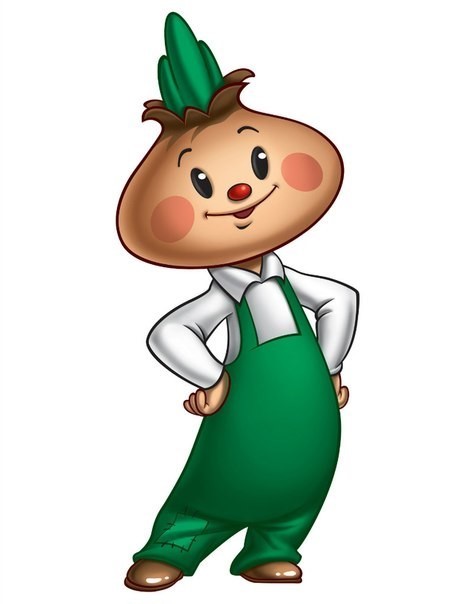 Составитель:воспитательС.А. ФлягинаБогданович2020 г.ПАСПОРТ ПРОЕКТАНазвание проекта«Лук - наш друг»ВоспитательФлягина Светлана АлександровнаТип проектаПознавательно-исследовательскийПродолжительностьКраткосрочныйСрок реализации3 – 17 февраля УчастникиПедагог, дети второй младшей группы и родители Цель:вовлечение детей в познавательно-исследовательскую  деятельность по выращиванию лука в комнатных условиях.Задачи:- расширять знания детей о зеленом витамине,- формировать представление детей о необходимости света, тепла, влаги, почвы для роста луковиц,
- учить детей ежедневно ухаживать за луком зимой в комнатных условиях,
- воспитать у детей трудолюбие, бережное отношение к растениям,
- уметь видеть результат своего труда.Предполагаемый результат для детейДети научатся сажать и ухаживать за луком,  познакомятся с условиями роста лука, научатся подмечать пользу и красоту зеленого лука зимой.
У детей будут сформированы знания и представления о росте зеленого лука в комнатных условиях: в контейнере с землей и водой.
Дети приобретут  новый опыт исследовательской деятельности, расширят свой  кругозор.
Дети узнают о пользе применения лука в пищу.Предполагаемый результат для родителейРодители  примут активное участие в  пополнении предметно-пространственной развивающей среды группы, будут интересоваться  успехами своих детей, продолжат работу по познавательно-исследовательской деятельности дома.Предполагаемый результат для педагоговПедагоги чаще используют метод проектов в своей профессиональной деятельности; повышение профессионализма, внедрение новых методов в работе с детьми и родителями, самореализация.Основные принципыПринцип развития – ориентация на развитие личности. Принцип дифференциации и индивидуализации - создание условия для полного проявления способностей каждого ребенка и его семьи. Принцип диалогического общения – открытость, искренность, взаимопонимание всех субъектов творческого проекта. Принцип доступности – организация работы с учетом возрастных особенностей, подготовленности, а также индивидуальных особенностей семейных отношений. Принцип системности – решением комплекса задач образовательной и воспитательной направленности. АктуальностьВ нынешнем мире проблемы экологии стоят на одном из ведущих мест, и на данный момент главной задачей является воспитание экологически грамотного человека. В воспитании и обучении детей дошкольного возраста используется много приемов и методов для решения этой задачи, но наиболее перспективным является метод проектной деятельности. В проекте участвуют как дети, так и их родители. Для решения поставленной цели дети используют знания и навыки, приобретенные в различных видах деятельности, что естественно способствует всестороннему развитию самого ребенка, формирует навыки сотрудничества. Огромную роль в экологическом воспитании детей играет практическая, исследовательская деятельность. Городские дети не очень тесно общаются с природой. Они, конечно же, знают растения и животных, обитающих рядом с ними. Не все дети видят, как родители сажают лук, осенью убирают, используют в различных видах и с различной целью. Проект даст возможность детям задуматься: как растет лук, какие условия необходимы для его роста и чем же он полезен. Умение самим посадить репчатый лук, ухаживать за ним, вырастить, пронаблюдать, как и насколько быстро вырастет он в перо, при этом учесть, что посадка лука на перо может быть выполнена в самом различном виде, вселяет в них чувство гордости и победы. А самое важное – это хороший способ употреблять в пищу собственные экологически чистые продукты.Итоговое мероприятие  - сбор урожая, дегустация зеленых перьев лука, передача лука на кухню для приготовления салата для детей ДОУ, фотоотчет «Лук – зеленый друг».У детей разовьется познавательный интерес к объектам природы ближайшего окружения, в частности, к луку. У родителей  появиться интерес к педагогическому процессу в ДОУ. Формы работы с детьми Наблюдение, эксперименты, беседы, составление рассказов, обсуждение, чтение  художественной литературы и произведений устного народного творчества, игры (подвижные игры с правилами, дидактические игры, сюжетно-ролевые игры, пальчиковые игры), слушание, продуктивная деятельность. Формы работы с родителями Опрос, консультирование, наглядно-информационные материалы, индивидуальные консультации. Формы работы с педагогамиИндивидуальные беседы, консультирование, наглядные информационные материалы.Методическое обеспечение проектаВеракса Н.Е., Веракса А.Н Проектная деятельность дошкольников. Пособие для педагогов дошкольных учреждений. – М.: Мозаика-Синтез, 2008. – 112 с.Веретенникова С.А. Ознакомление дошкольников с природой. Учебник для учащихся пед. Училищ по специальности «Дошкольное воспитание». Изд. 2-е, перераб. И доп. М., «Просвещение», 1973.Марковская М.М. Уголок природы в детском саду: Пособие для воспитателя дет. Сада. – М.: Просвещение, 1984. – 160 с., ил.Мир, в котором я живу : метод. пособие по ознакомлению детей 3-7 лет с окружающим миром / Н. Г. Комратова, Л. Ф. Грибова. - М.: Сфера, 2005. - 142, [2] с.; 21 см. - (Программа развития)Николаева С.Н. Парциальная программа «Юный эколог». Система работы в младшей группе детского сада. – М.: МОЗАИКА-СИНТЕЗ, 2016. – 112 с .Соломенникова О.А. Ознакомление с природой в детском саду: Младшая группа. – М.: МОЗАИКА-СИНТЕЗ, 2016. – 64 с.ОТ РОЖДЕНИЯ ДО ШКОЛЫ Примерная  общеобразовательная программа дошкольного образования / Под редакцией Н.Е. Вераксы, Т.С. Комаровой, М.А. Васильевой. – М.: МОЗАИКА-СИНТЕЗ, 2014.Сборник загадок: Пособие для учителя/Сост. М.Т. Карпенко. – М.: Просвещение, 1988. – 80 с.Интернет ресурсы.Техническое обеспечение проектаМагнитофон, компьютер, принтер, цифровой фотоаппарат,  проектор, экран.